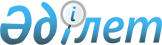 Қарғалы аудандық мәслихатының 2020 жылғы 6 қаңтардағы № 413 "2020-2022 жылдарға арналған Степной ауылдық округі бюджетін бекіту туралы" шешіміне өзгерістер мен толықтыру енгізу туралыАқтөбе облысы Қарғалы аудандық мәслихатының 2020 жылғы 3 сәуірдегі № 446 шешімі. Ақтөбе облысының Әділет департаментінде 2020 жылғы 9 сәуірде № 7027 болып тіркелді
      Қазақстан Республикасының 2008 жылғы 4 желтоқсандағы Бюджет кодексінің 9–1, 109-1 баптарына, Қазақстан Республикасының 2001 жылғы 23 қаңтардағы "Қазақстан Республикасындағы жергілікті мемлекеттік басқару және өзін-өзі басқару туралы" Заңының 6 бабына сәйкес, Қарғалы аудандық мәслихаты ШЕШІМ ҚАБЫЛДАДЫ:
      1. Қарғалы аудандық мәслихатының 2020 жылғы 6 қаңтардағы № 413 "2020-2022 жылдарға арналған Степной ауылдық округі бюджетін бекіту туралы" (нормативтік құқықтық актілерді мемлекеттік тіркеу Тізілімінде № 6718 тіркелген, 2020 жылғы 24 қаңтарда Қазақстан Республикасы нормативтік құқықтық актілердің электрондық түрдегі эталондық бақылау банкінде жарияланған) шешіміне келесідей өзгерістер мен толықтыру енгізілсін:
      1 тармақта:
      1) тармақшасында:
      кірістер "42629" сандары "42861" сандарымен ауыстырылсын,
      және келесі мазмұндағы абзацпен толықтырылсын:
      "салықтық емес түсімдер 232 мың теңге.".;
      2) тармақшасында:
      шығындар "42629" сандарды "42861" сандарымен ауыстырылсын.
      2. Көрсетілген шешімнің 1 қосымшасы осы шешімнің қосымшасына сәйкес жаңа редакцияда жазылсын.
      3. "Қарғалы аудандық мәслихатының аппараты" мемлекеттік мекемесі заңнамада белгіленген тәртіппен:
      1) осы шешімді Ақтөбе облысының Әділет департаментінде мемлекеттік тіркеуді;
      2) осы шешімді оны ресми жариялағаннан кейін Қарғалы аудандық мәслихатының интернет-ресурсында орналастыруды қамтамасыз етсін.
      4. Осы шешім 2020 жылғы 1 қаңтардан бастап қолданысқа енгізіледі. 2020 жылға арналған Степной ауылдық округі бюджеті
					© 2012. Қазақстан Республикасы Әділет министрлігінің «Қазақстан Республикасының Заңнама және құқықтық ақпарат институты» ШЖҚ РМК
				
      Қарғалы аудандық мәслихатының сессия төрағасы

      Ж. Кольжанов

      Қарғалы аудандық мәслихатының хатшысы

      Н. Заглядова
Қарғалы аудандық мәслихаты2020 жылғы 3 сәуірдегі№ 446 шешіміне қосымшаҚарғалы аудандық мәслихатының2020 жылғы 6 қаңтардағы№ 413 шешіміне 1 қосымша
Санаты
Сыныбы
Кіші сыныбы
Ерекшілігі
Атауы
Атауы
Сомасы, мың теңге
I. Кірістер
I. Кірістер
42 861
1
Салықтық түсімдер
Салықтық түсімдер
1 984
01
Табыс салығы
Табыс салығы
87
2
Жеке табыс салығы
Жеке табыс салығы
87
04
Меншiкке салынатын салықтар
Меншiкке салынатын салықтар
1 897
1
Мүлiкке салынатын салықтар
Мүлiкке салынатын салықтар
24
3
Жерсалығы
Жерсалығы
73
4
Көлiк құралдарына салынатын салық
Көлiк құралдарына салынатын салық
1 800
2
Салықтық емес түсімдер
Салықтық емес түсімдер
232
06
Басқа да салық салықтық емес түсімдер
Басқа да салық салықтық емес түсімдер
232
1
Басқа да салық салықтық емес түсімдер
Басқа да салық салықтық емес түсімдер
232
Жергілікті өзін-өзі басқарудың қолма-қол ақшаны бақылау шотынан қаражат қалдықтарының түсімдері
Жергілікті өзін-өзі басқарудың қолма-қол ақшаны бақылау шотынан қаражат қалдықтарының түсімдері
232
4
Трансферттердің түсімдері
Трансферттердің түсімдері
40 645
02
Мемлекеттiк басқарудың жоғары тұрған органдарынан түсетiн трансферттер
Мемлекеттiк басқарудың жоғары тұрған органдарынан түсетiн трансферттер
40 645
3
Аудандардың (облыстық маңызы бар қаланың) бюджетінен трансферттер
Аудандардың (облыстық маңызы бар қаланың) бюджетінен трансферттер
40 645
Функционалдық топ
Кіші функция
Бюджеттік бағдарламалардың әкімшісі
бағдарламалар
Кіші бағдарлама
Атауы
Сомасы, мың теңге
ІІ. Шығындар
42 861
01
Жалпы сипаттағы мемлекеттiк қызметтер
16 783
1
Мемлекеттiк басқарудың жалпы функцияларын орындайтын өкiлдi, атқарушы және басқа органдар
16 783
124
Аудандық маңызы бар қала, ауыл, кент, ауылдық округ әкімінің аппараты
16 783
001
Аудандық маңызы бар қала, ауыл, кент, ауылдық округ әкімінің қызметін қамтамасыз ету жөніндегі қызметтер
16 663
032
Ведомстволық бағыныстағы мемлекеттік мекемелер мен ұйымдардың күрделі шығыстары
120
04
Бiлiм беру
21 993
1
Мектепке дейiнгi тәрбие және оқыту
21 993
124
Аудандық маңызы бар қала, ауыл, кент, ауылдық округ әкімінің аппараты
21 993
041
Мектепке дейінгі білім беру ұйымдарында мемлекеттік білім беру тапсырысын іске асыруға
21 993
07
Тұрғынүй-коммуналдық шаруашылық
2 126
3
Елді-мекендерді көркейту
2 126
124
Аудандық маңызы бар қала, ауыл, кент, ауылдық округ әкімінің аппараты
2 126
008
Елді мекендердегі көшелерді жарықтандыру
1 650
009
Елді мекендердің санитариясын қамтамасыз ету
192
011
Елді мекендерді абаттандыру мен көгалдандыру
284
12
Көлiк және коммуникация
1 959
1
Автомобиль көлiгi
1 959
124
Аудандық маңызы бар қала, ауыл, кент, ауылдық округ әкімінің аппараты
1 959
013
Аудандық маңызы бар қалаларда, ауылдарда, кенттерде, ауылдықокругтерде автомобиль жолдарының жұмыс істеуін қамтамасыз ету мекендерді жайластыруды шешуге арналған іс-шараларды іске асыру
1 959
Функционалдық топ
Кіші функция
Бюджеттік бағдарламалардың әкімшісі
бағдарламалар
Кіші бағдарлама
Атауы
Сомасы, мың теңге
III. Таза бюджеттiк кредит беру
0
Санаты
Сыныбы
Кіші сыныбы
Ерекшілігі
Атауы
Атауы
Сомасы, мың теңге
5
Бюджеттік кредиттерді өтеу
Бюджеттік кредиттерді өтеу
0
01
Бюджеттік кредиттерді өтеу
Бюджеттік кредиттерді өтеу
0
1
Мемлекеттік бюджеттен берілген бюджеттік кредиттерді өтеу
Мемлекеттік бюджеттен берілген бюджеттік кредиттерді өтеу
0
Функционалдық топ
Кіші функция
Бюджеттік бағдарламалардың әкімшісі
бағдарламалар
Кіші бағдарлама
Атауы
Сомасы, мың теңге
IV. Каржы активтерi мен жасалатын операциялар бойынша сальдо
0
Қаржылық активтер сатып алу
0
V. Бюджет тапшылығы (профицитi)
0
VI. Бюджет тапшылығын қаржыландыру (профицитiн пайдалану)
0
Санаты
Сыныбы
Кіші сыныбы
Ерекшілігі
Атауы
Атауы
Сомасы, мың теңге
7
Қарыздар түсімдері
Қарыздар түсімдері
0
01
Мемлекеттік ішкі қарыздар
Мемлекеттік ішкі қарыздар
0
2
Қарыз алу келісім-шарттары
Қарыз алу келісім-шарттары
0
Функционалдық топ
Кіші функция
Бюджеттік бағдарламалардың әкімшісі
бағдарламалар
Кіші бағдарлама
Атауы
Сомасы, мың теңге
16
Қарыздарды өтеу
0
1
Қарыздарды өтеу
0